События революции в названиях улиц и на мемориальных досках ВоронежаВоронеж 2019СодержаниеВведение	31 Постановка задачи	42 Революционные события в Воронеже	53 Установление советской власти в Воронеже	74 Их именами названы улицы города	85 Мемориальные доски	11Заключение	13Список использованных источников	14Приложение А. Улицы, названные в честь революционеров, на карте	15Приложение Б. Мемориальные доски	16ВведениеЯ обратила внимание, что в средствах массой информации много внимания уделяют столетнему юбилею Революции 1917 года.  Я учусь в 6 классе, но об этом событии уже знаю. Ведь главная улица Воронежа называется проспект Революции, а так как мне интересно краеведение, то из книг я знаю и об истории улице, и революции 1917 года. В нашей семейной библиотеке можно найти книги о революционных событиях, но сейчас как я заметила, они оценивают их по-другому. Как говорят взрослые – это переосмысление истории. В кабинете истории нашей гимназии хранится газета за 1987, посвященная памятной дате революции 1917 года. Это уже можно сказать музейный экспонат. Из нее я узнала, что празднование революции для населения нашей страны было большим праздником. Мне стало интересно, а как события революции 1917 года отразились в названиях улиц моего города. Есть ли у нас в городе мемориальные доски, отражающие события юбилейного года. Мне захотелось узнать подробнее о деятелях революции, чьими именами названы улицы. Для этого я обратилась к книгам по краеведению, где нашла ответ на свой вопрос. Многие аспекты меня шокировали, но такова история, и мы должны ее знать.1 Постановка задачиТаким образом, цель работы – изучить историю улиц, названных в честь деятелей революции 1917 года, узнать, где и когда были установлены мемориальные доски, посвященные событиям 1917 года.Для этого предлагается решить следующие задачи:Выяснить, как разворачивались события октября 1917 года в Воронеже.Узнать о деятелях революции, принимавших непосредственное участие в политических событиях в Воронеже.Определить, где в Воронеже установлены мемориальные доски, посвященные событиям 1917.                                                              2 Революционные события в ВоронежеПервая мировая война способствовала разрушению экономики России. Это в полной мере коснулось и Воронежа. Цены на товары и продукты выросли в три раза, в деревне наблюдался неурожай и его постоянный спутник – голод. Недовольство народа постоянно усиливалось. В конце октября 1917 года в Воронеже складывалась напряженная обстановка. Большевики готовили рабочих и солдат города к вооруженному восстанию. В октябре 25 числа (7 ноября по новому стилю), в день установления Советской власти в Петрограде, в Воронеже состоялось заседание РСДРП(б). Из справочника я узнала, что это расшифровывается, как Российская социал-демократическая рабочая партия (большевиков). На этом заседании было решено подготовить к боевым действиям рабочие боевые дружины и революционно настроенные части военного гарнизона. Для руководства восстанием был создан нелегальный Военно-революционный комитет (ВРК). В него вошли Н.Н. Кардашов, А.С. Моисеев, В.Н. Губанов, И.А. Чуев, Н.Н. Рабичев и другие. Председателем стал А.С. Моисеев. Местные контрреволюционеры начали усиленную мобилизацию своих сил. Я прочитала, что 27 октября для борьбы с пролетарской революцией был создан «Комитет общественной безопасности». А на следующий день, 28 октября, Воронеж был объявлен на военном положении, трудящиеся города узнали о событиях в Петрограде, происшедших в этот день. В краеведческом музее я узнала, что так же в этот день на всех крупных предприятиях города и в воинских частях состоялись митинги и собрания, на которых рабочие и солдаты заявили о своей готовности поддержать дело революции. Спустя время, 29 октября рабочие и солдаты города, собравшиеся на общегородском митинге, выступили с требованием вооружения революционных сил. В этот день состоялось заседание Военного революционного комитета, на котором были приняты важнейшие решения. В частности, в результате объединения заводских рабочих дружин была создана общегородская боевая рабочая дружина. Ее командиром был избран рабочий паровозоремонтных мастерских Михаил Андреевич Чернышов. Перед дружинниками была поставлена задача – быть готовыми к выступлению. Вечером того же дня на совместном заседании Воронежского губернского комитета РСДРП(б) и Военно-революционного комитета был утвержден план восстания, намеченного на 30 октября. В ночь перед этим командование воронежского гарнизона принялось разоружать верные большевикам военные подразделения и рабочие дружины. Командир 5-го пулеметного полка полковник В.Д. Языков предъявил своему полку ультиматум – или срочно разоружаться, или полк будет уничтожен артиллерийским огнем. Подпольный революционный комитет 5-го полка принял решение о немедленном вооруженном восстании. Командиром полка был избран солдат-большевик Николай Константинович Шалаев.3 Установление советской власти в ВоронежеУтром 30 октября пулеметный полк двинулся к штабу, где ожидали ответа на свой ультиматум полковник Языков, командующий воронежским гарнизоном полковник Вознесенский и многие офицеры гарнизона. Недалеко от штаба на 2-ой Острогожской улице (я узнала, что так раньше называлась улица Кирова) произошла короткая перестрелка, после которой солдаты заняли штаб. К восставшим солдатам присоединились вооруженные рабочие. Накануне было принято решение объединить все рабочие дружины, созданные на заводах и в мастерских, в одну городскую, начальником которой избрали рабочего воронежских железнодорожных мастерских М.А. Чернышева. На рассвете 30 октября (12 ноября по новому стилю) 1917 года вооруженные отряды рабочих и солдат захватили узловые центры Воронежа – вокзалы, почту, телеграф, телефонную станцию, заводы. К 12 часам дня вся власть в Воронеже находилась в руках Военно-революционного комитета. Этот день считался днем установления советской власти в Воронеже.4 Их именами названы улицы городаОдним из руководителей политического переворота 30 октября (12 ноября) 1917 года в Воронеже, чьим именем названа улица города, был большевик Алексей Сергеевич Моисеев. Член губернского комитета РСДРП(б), борец за улучшение жизни простого народа и в тоже время проводник насилия. Лидер военно-революционного комитета А.С. Моисеев выступил как главный зачинщик вооруженного восстания. Подняв солдат 5-го пулеметного полка, он впервые продемонстрировал городу кровавый метод борьбы за власть. Некоторые очевидцы переворота, в частности городской голова эсер Н.Г. Андреев, оценивал происшедшее даже как личную авантюру А.С. Моисеева. В 1919 году белогвардейцы, временно занявшие Воронеж, расстреляли большевика. Улица Моисеева проходит по территории двух районов города – Ленинского и Советского. Образована была в первой половине 19-го века и стала старейшей в районе новой слободы Чижовки. Причиной создания улицы стало возникшее в 1828 году рядом с улицей кладбища, на месте которого сейчас находится цирк и, так называемый, Парк живых и мертвых. В 1925 году улицу разделили на 1-ю и 2-ю Профессиональную. В 1962 году в состав Новослободской улицы включили 4-ю Пушкарскую и Кладбищенский переулок, а еще через пять лет улицу переименовали в улицу Моисеева.Имя Николая Николаевича Кардашова так же напоминает об октябрьских событиях в названии улицы города Воронежа. В октябре 1917 года он возглавлял комитет большевиков Воронежской губернии. В 1918-1919 годах занимал должность председателя губернского совета народного хозяйства, председателя губернского исполкома, по-прежнему возглавляя большевистскую организацию. Улица, названная в честь революционера, проходит в Центральном районе, между площадью Ленина и улицей Орджоникидзе. Она была спланирована в середине 1950-х годов внутри старых кварталов. До 1962 года улица именовалась Ново-Алексеевской. В последствии получила название улица Кардашова.Судьба связала с нашим городом еще одного революционера – лидера воронежских большевиков, чье имя носит улица нашего города – Ивана Яковлевича Жилина. Профессиональный революционер, один из руководителей Воронежской социал-демократической организации «Касса борьбы». В дни октябрьских боев 1917 года выполнял поручения Военно-революционного комитета, член редакционной коллегии газеты «Социал- демократ». В дальнейшем – комиссар Государственного банка, заместитель председателя Московского областного совнархоза. Улица Жилина проходит в Центральном районе, между улицами Мало-Терновой и Линейной. Была образована в первой половине 19-го столетия. Прежнее название – Большая Терновая происходило от Терновой поляны, на которой размещались Терновое кладбище и Терновая церковь. В 1967 году, в честь 50-летия Советской власти, Большая Терновая переименована в улицу Жилина.Я выяснила, что много улиц города названо в честь деятелей революции, которые не принимали непосредственного участия в Воронежских событиях октября 1917 года. Среди них такие как: ул. Землячки, ул. Каляева, ул. Войкова, ул. Юлюса Янониса. В результате событий революции 1917 года на карте Воронежа появились следующие улицы:  Улица Героев революции, улица 25-летия Октября, 20-летия Октября, улица Красный октябрь, улица Обороны революции, улица Октябрьской революции, улица Пролетарской диктатуры, проспект Революции Улица Ильича, улица Крупской, улица Ленина, площадь Ленина, Ленинский проспектУлица Антонова-Овсеенко, улица и переулок Артема, улица Батурина, Бауманский переулок, улица Бахметьева, улица Безрядина, улица Варейкиса, улица Володарского, улица Дзержинского, улица Кардашова, улица Куйбышева, улица Сергея Лазо, улица Кирова, улица Луначарского, улица Малаховского, улица Моисеева, улица Мордовцева, улица ВладимираНевского, улица Одинцова, улица Орджоникидзе, улица Павлуновского, улица Свердлова, улица Серго, улица Скрибиса, переулок Смирнова, улица Урицкого, улица и переулок Веры Фигнер, улица Фрунзе, улица Чернышева, набережная Чуева, улица Шестакова, улица Щорса. 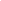 5 Мемориальные доски Из огромного количества мемориальных досок, установленных в Воронеже в память о знаковых событиях города, можно выделить те, которые несут информацию о революционном перевороте октября 1917 года. Так о столкновении у штаба 5-го пулеметного полка напоминает чугунная мемориальная доска на доме №6 на площади Ленина, открытая 7 ноября 1957 года, на которой можно прочесть слова: «На этой улице 12 ноября 1917 года восставшие рабочие и солдаты разоружили контрреволюционные силы временного правительства»Тогда же на заводе им. Коминтерна на здании заводоуправления установили мемориальную доску, отлитую из чугуна, со следующим текстом:«Рабочие этого завода,руководимые большевиками,принимали активное участиев революционных событиях 1917 года»С событиями 1917 года связано еще одно место в Воронеже – территория детского парка «Орленок» в центре города. Здесь в 1917 году проходили многочисленные митинги, собрания, манифестации. В 1957 году на арке входных ворот в парк была укреплена чугунная мемориальная доска со словами:«Здесь в 1917 г. проходилимассовые революционные митингии демонстрации трудящихсяг. Воронежа»Ниже текста исполнено барельефное изображение фрагмента митинга – оратор на трибуне и несколько внимающих ему слушателей.Самый вместительный кинотеатр города «Ампир» стал наиболее подходящим местом для проведения экстренных собраний и митингов. Зал «Ампира» принял на себя крупнейший в истории Воронежа накал политических страстей. 27 октября начальник военного гарнизона Воронежа созвал общегородское собрание, и на нем командный состав, представители от Совета рабочих, солдатских и крестьянских депутатов и от различных общественных организаций приняли резолюцию о поддержании порядка, о свободе граждан и против насилия. Это событие в ноябре 1977 года было увековечено мемориальной доской из красного гранита, установленной на фасаде здания кинотеатра «Спартак», построенного на месте «Ампира»:«Здесь 29 октября (11 ноября) 1917 годапроходил общегородской митингреволюционных рабочих и солдатгарнизона, на котором было приняторешение о вооруженном восстаниив Воронеже».Сейчас этой доски нет на здании кинотеатра. Однако, ресторан, который находится в «Спартаке» носит название прежнего кинотеатра «Ампир». Сама доска сохранилась и есть надежда, что она еще появится если не на прежнем месте, то где-то рядом с ним.ЗаключениеВ ходе работы я собрала много информации, которая познакомила меня с историческими событиями октября 1917 года в моем родном городе Воронеже. Для этого я не только прочитала книги по краеведению, но и посетила Воронежский областной краеведческий музей. Я узнала много новой, ранее неизвестной мне информации о людях, чья революционная деятельность связана с Воронежем. Думаю, что большинство моих сверстников не знают о том, какие именно улицы города носят имена воронежских революционеров, где и когда устанавливались мемориальные доски, отражающие исторические факты Великой Октябрьской революции в Воронеже. Я провела классный час для своих одноклассников, на котором познакомила их с историческими событиями октября 1917 года, столетие которых мы отмечали в 2017 году.Список использованных источников«Воронежские чекисты рассказывают…» – центрально-черноземное книжное издательство. –  Воронеж, 1976 г.Воронежский краеведческий сборник. – Воронеж, изд-во Воронежского государственного университета, 1985 г.Воронеж. Встреча с прошлым и настоящим. – Воронеж, 2005 г.В. П. Загоровский. Воронеж, историческая хроника.«Вперед, заре на встречу!» Молодежь Воронежской губернии в революционном движении 1903-1920 гг. Сборник документов и материалов. Воронеж, 1981 г.Аббасов А.М. Воронеж исторический, Воронеж, 2004 г.В. Кононов. Воронеж «История города в памятниках и мемориальных досках». Воронеж, 2006 г.П. Попов «Воронеж. История города в названиях улиц», Воронеж, Воронеж, 2008 г.Борьба за Советскую власть в Воронежской губернии 1917-1918 гг. Сборник документов и материалов, Воронеж, 1957.Приложение А. Улицы, названные в честь революционеров, на карте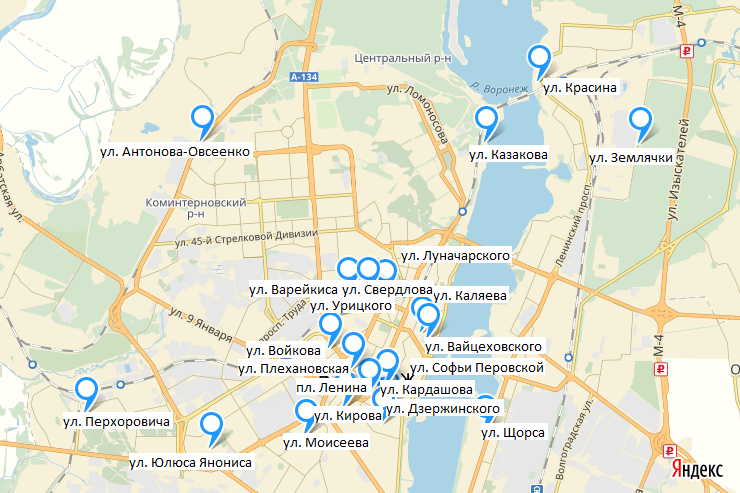 Приложение Б. Мемориальные доски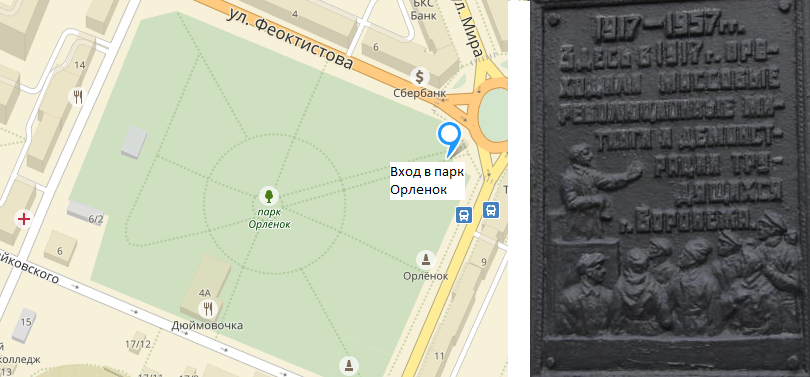 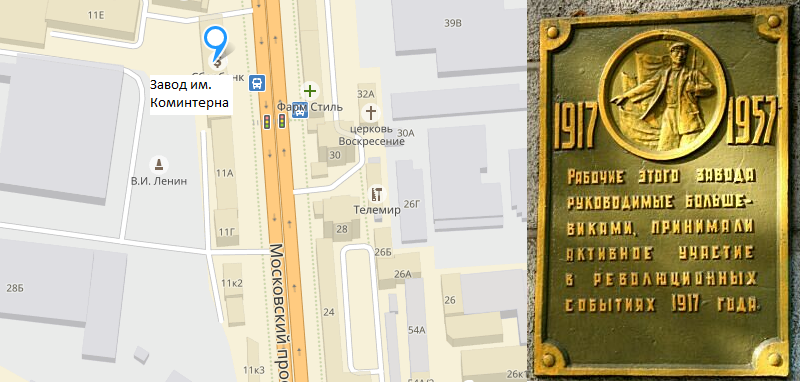 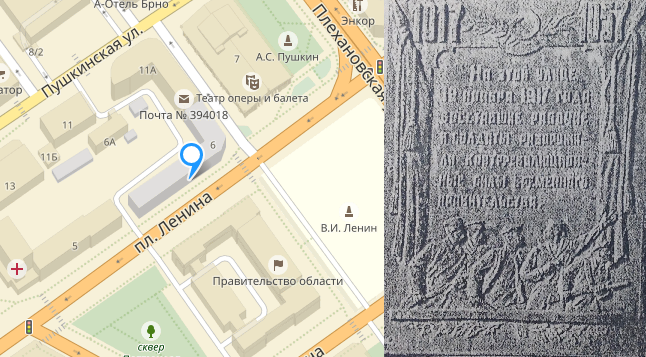 УченицаЧурсина Арина7 «А» классМБОУ гимназия №10г. ВоронежРуководительПушкина Светлана Васильевнаучитель истории и обществознанияМБОУ гимназия №10 г. Воронеж